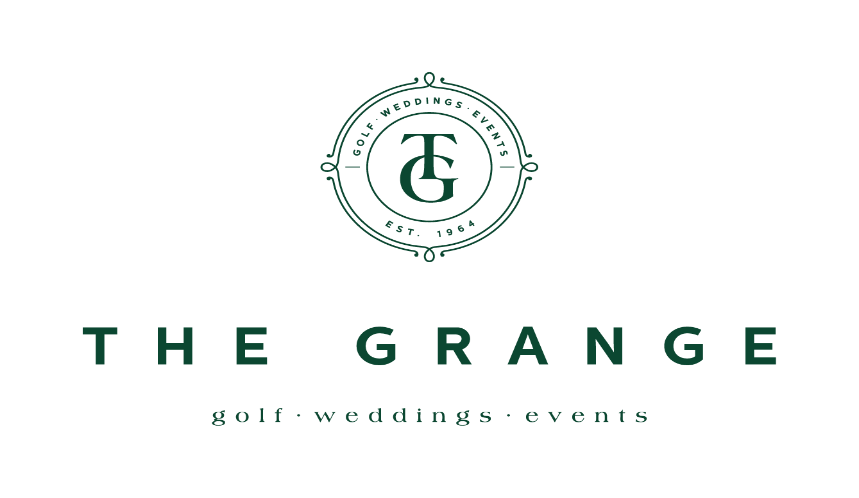 LADIES OPEN – 18 HOLE STROKEJack Duggan Salver - Best Gross Grange Bowl – Best NettWEDNESDAY  10th APRIL, 2024 Open to Lady Golfers with a Daily Handicap up to 54. Slope rating 128 Seeded Draw – Divisions based on EntriesGross and nett prizes (One prize per player)TIES for overall scratch winner decided by a sudden death playoff on 18th hole. Other ties decided by countback PAYMENT TO BE MADE ON THE DAY OF PLAYEntry Fee: $25 per playerEvent is prior to Gold, Silver and Bronze Pennant days at The GrangeUpdated Course Layout. PAR 70 Slope rating 128HOW TO ENTERMEMBERS Enter via members MiClub Teesheet PortalVISITORS Complete the information below and email form to proshop@thegrangegolfclub.com.auNAME: ______________________________  HOME CLUB: _____________________GOLFLINK #: ______________________	         GA Handicap: ______Contact Ph: _______________________        Email: ___________________________Entries Close:  Wednesday 3RD  APRIL, 2024 Draw to be released Thursday 4TH APRIL 2024(Late entries accepted but may play at the end of the field)Please contact Golf Shop for any queries Ph 02 4261 1647    